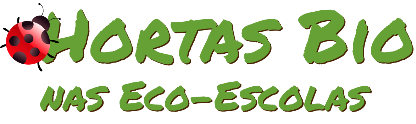 Horta Bio… em casaFicha de RegistoIdentificação da planta escolhidaIdentificação da planta escolhidaNome comum da espécie: Feijão rasteiroNome científico: Phaseolus sppQuando colocaste a semente na terra?Atenção: as sementes sem água não germinam! A germinação inicia-se por uma intensa absorção de água.Quando colocaste a semente na terra?Atenção: as sementes sem água não germinam! A germinação inicia-se por uma intensa absorção de água.Data: 24 de abrilData: 24 de abrilQuantos dias passaram até ao aparecimento da plântula?Regista este momento com uma fotografia!Não te esqueças: A planta “recém-nascida”, precisa de luz para realizar a fotossíntese, é desta forma que produz o seu próprio alimento.Quantos dias passaram até ao aparecimento da plântula?Regista este momento com uma fotografia!Não te esqueças: A planta “recém-nascida”, precisa de luz para realizar a fotossíntese, é desta forma que produz o seu próprio alimento.Resposta: cerca de 10 diasResposta: cerca de 10 diasRegisto semanal do desenvolvimento da planta:Gostaríamos que registasses, se possível, semanalmente, o desenvolvimento da tua planta. Se não se notarem modificações significativas, não necessitas de anotar.O que podes e deves registar?Quanto cresceu? Quantas folhas novas? Apareceram ramificações? Apareceu uma florescência, quando? A planta frutificou? A planta ficou com as folhas amareladas? Murchou? Tem parasitas? Atenção:Envia para o teu professor, com esta tabela, um conjunto de fotografias que exibam a evolução do crescimento da planta (4 a 8 fotografias).Registo semanal do desenvolvimento da planta:Gostaríamos que registasses, se possível, semanalmente, o desenvolvimento da tua planta. Se não se notarem modificações significativas, não necessitas de anotar.O que podes e deves registar?Quanto cresceu? Quantas folhas novas? Apareceram ramificações? Apareceu uma florescência, quando? A planta frutificou? A planta ficou com as folhas amareladas? Murchou? Tem parasitas? Atenção:Envia para o teu professor, com esta tabela, um conjunto de fotografias que exibam a evolução do crescimento da planta (4 a 8 fotografias).Semana 1: Na primeira semana nada aconteceu.Semana 1: Na primeira semana nada aconteceu.Semana 2 : No início da 2ª semana apareceu a plântula. Semana 2 : No início da 2ª semana apareceu a plântula. Semana 3 : Os pés de feijão já começaram crescer e nasceram 2 folhas! Semana 3 : Os pés de feijão já começaram crescer e nasceram 2 folhas! Semana 4 : Estão maiores e alguns já têm flor!Semana 4 : Estão maiores e alguns já têm flor!Por fim…Descreve-nos como foi feita a sementeira:Primeiro cavamos a terra, depois alisamos a terra, depois fizemos um buraquinho com 4 a 5 cm de profundidade, colocámos o feijão e tapámos com pouca terra. Por último regámos. Como foi realizada a manutenção da tua planta?Sachamos à volta, retirando as ervas daninhas e regámos.Que materiais utilizaste?Enxada, ancinho, sacho e regador.